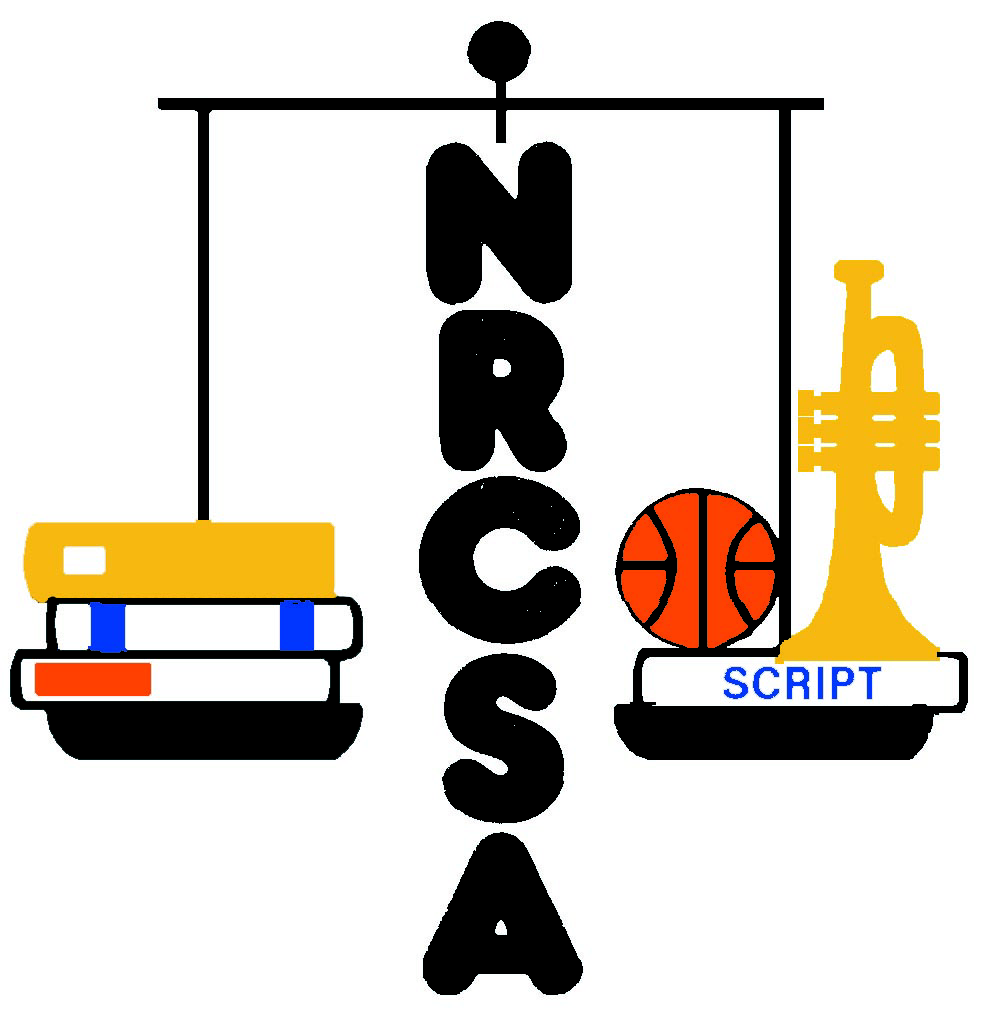 NEBRASKA RURAL COMMUNITY SCHOOLS ASSOCIATION JAN. 13, 2020STANTON COMBINED PROFILE WORKSHEET List the greatest strengths or positive qualities of your school district.BOARD: Small enough to care; big enough for opportunity.Offer pre-K-12 educationSmall town living but still close enough to Norfolk, Omaha, Lincoln, Sioux City. Great retention of tenured faculty/staff. Close to WSC teachers’ program . Transportation.  MS/HS great shape. Small class sizeMTSS process in elementary Community involvement1:1 computer technologyReally good staff High school building in good condition. Financially sound Up-to-date technologyCooperative people Excellent school system FACULTY/STAFF COMMITTEE: Good community support.  Very welcoming community. Excellent  teachers and staff. Hard-working kids. Good programs:  mentor programs for new teachers; Teammates program for youth. 1:1 initiative in Gr. 7-12.  Windows 10 laptops.FACULTY/STAFF (Continued) Flexibility and ability to adapt to change. Lots of activity opportunities – fine arts, sports, etc.  Activities treated equally.Staff works together and gets along because small number of students must do everything. Good process for developing curriculum. Always seeking improvement. Staff is looking for ways to strengthen relationship between staff and students.Great benefits for staff – full family health care, etc. Location near Norfolk allows opportunities that a more remote location would not. Academics are a priority.  Staff members go above and beyond – willing to help with tasks not in their job description. Students also go above and beyond to be helpful. COMMUNITY COMMITTEE: Pretty tight community – everybody knows everybodyStudents well prepared for college in many areas. Community supportive of the school.  Want the students and staff to be involved in the community. .We have wonderful extracurricular culture.  Technology and facilities Great job of being fiscally responsible.For the most part, staff works well together. Students look out for each other – supportive. Present administration has done a good job – organized, set up well for continued success for next Superintendent. Administration has done a good job of hiring staff – treat students like they should be treated. Easy to get in touch with teachers;  communication is easy.  Work well with parents. Class sizes are small – usually two sections per class.  Teachers have a good balance between professionalism and caring.  Parents want to know kids are in good hands. Chain of command is established. COMMUNITY COMMITTEE (Continued) Lot of student pride in the school and community.  Tribute to administration and school board. Culture that welcomes parents to be involved in the school system.  Facilities have been well maintained overall.   Welcoming face when kids are dropped off at school.  Someone there to greet elementary students by name each day.  Parents feel that students are safe.  School administration works well with home schoolers; smooth transition to public school for secondary grades.  What critical issues will your district face in the next few years?BOARD: Trying to maintain/cut budgets with the current Legislative formulasTrying to promote SCS to boost enrollment (both resident/option students)Continuation of talks with possibly building a new elementary with a master plan. Possible bond issue.Replacing elementary building. FACULTY/STAFF COMMITTEE: Class size.  Enrollment declining from a peak  of 450.Updating curriculum that supports state standards, especially in Math. Need a new elementary school (priority in next 3 to 5 years).  Has modular classrooms and school built in open concept in late 60’s. Parking challenges at high school.  Separate buildings for Pre-K-6.  Now in three buildings. Will pre-school grant continue? Challenges with HVAC system. Maintaining elevator in working condition. Declining enrollment could lead to reductions in staff. Maintaining community support in period of declining enrollment. COMMUNITY COMMITTEE: Enrollment decline.  Condition of elementary school.  May need to be replaced.  Big ticket item. Issues with the HVAC in elementary;  building not very efficient. COMMUNITY COMMITTEE (Continued) Need improvement on athletic field. Focus on attracting students to Stanton – both resident students and option students. Thinking about consolidation issues. Need to keep everything on the table. Preparing the kids for what comes after high school.  Not all will fit into four-year college, some will go to vocational school, some to workforce.  Need to prepare all students for post-high school future. Be more open to trade schools. High property taxes (about 70% of school revenue  is local agricultural taxes) Need support from those who don’t have students in school, especially those who are highly taxed agricultural land owners. Need to make Stanton appear in better light so people will move here.   Some think Stanton has a poor reputation (media issue).  Huge shortage of trade workers (welders, etc.); can’t find people to do the jobs.  Need more training in the trades.  Need to provide services for students who come from a culture of poverty. Home schoolers in the area (why aren’t students coming to the school) Need more mental health resources in school, readily available.  Recent contract with mental health services provider. Need to continuously revise industrial technology curriculum. Community growth is pretty stagnant – not adding businesses, houses, increasing tax base.  List the most important qualities, characteristics, or skills you believe your next Superintendent should possess.BOARD: Budgeting/grant-writing – running a tight ship.Honest/trustworthyPeople person (big shoulders to listen)Public speakingOpen-mindedness, but still be able to have the authority to get things accomplished. Able to accept the fact of being wrong is all right and able to move on. Team-builder Vigor BOARD (Continued) Know the budget Put kids first Staff morale Community involvement IntegrityOutgoing Really good finance abilities.  Understanding of the budget. Get involved with the community Be a good listener for students, staff, and all stakeholders Open communication with staff and community Respected leader Conservative Flexible FACULTY/STAFF COMMITTEE: Have a good handle on state reporting or teach that to others. Budgeting – finding grant money. Knows the law. Able to communicate information to staff in multiple buildings. Need a people person. Needs to be out in community, in classrooms, etc .  Visibility. Be approachable. Willing to listen to staff and make changes as necessary. Have an open mind. Letting people do their jobs, but not micromanaging. Be able to delegate. Encourage  staff unity. Relevant experience for Superintendency.  Someone who likes it here; feels good about coming to work.  COMMUNITY COMMITTEE: Should be former teacher. Need to open to listening to differing views.   Runs a tight ship – fiscally. Good with grant writing – finding money.  Tough but compassionate; caring for the children. COMMUNITY COMMITTEE (Continued) Approachable. Knows the kids. Family-oriented -- welcoming to diverse types of families.    People person – someone people feel they can talk to and won’t get shut down. Active in the community. High energy.  Someone that will maintain a “can do” attitude. Transparent – can make a decision and explain it. Honest, straight-forward even when conveying something you may not want to hear. Someone that can communicate well with Board, staff, children, etc. Good balance between professionalism and empathy. Someone that can attract and keep talented teachers.   Someone who can evaluate talent and retain talented staff. Need to live in the district and support community.  Team player.  Must treat staff well.  Somebody that will make a decision and if it doesn’t go well, doesn’t blame it on others. Want a tight ship, but not a micromanager. Need their own support system.  Need access to mentors.  Need to understand rural Nebraska. 